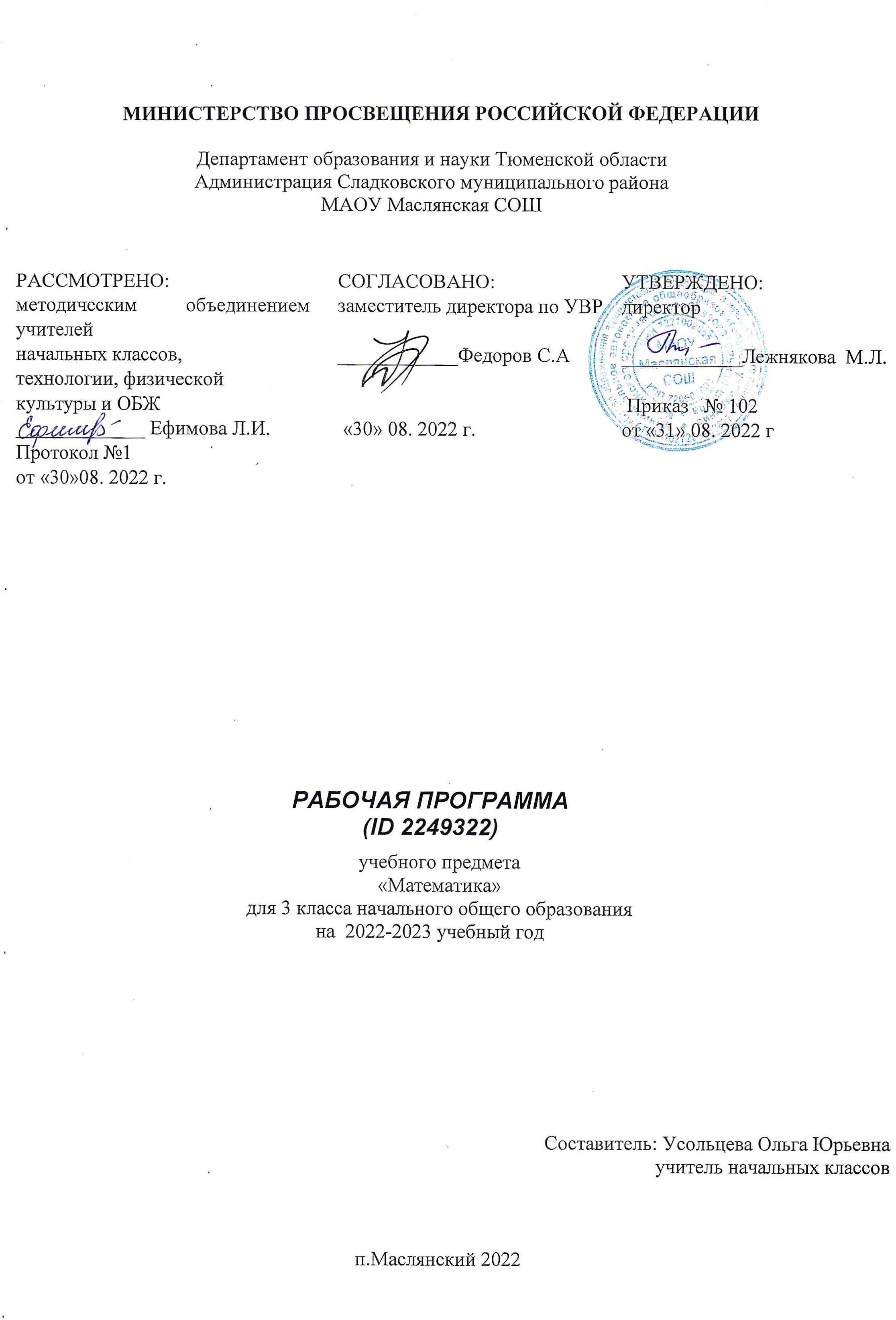 Пояснительная запискаРабочая программа по предмету «Математика»(предметная область «Математика и информатика») для обучающихся 3 класса является частью Образовательной программы, реализующейся в МАОУ Маслянской СОШ.Программа составлена на основе:Федерального государственного образовательного стандарта начального общего образования, утвержденного приказом Министерства образования и науки Российской Федерации от 31 мая 2021 №286.Примерной основной образовательной программы начального общего образования, одобренной решением федерального учебно-методического объединения по общему образованию(протокол от 8 апреля . № 1/15).Учебного плана основного общего образования МАОУ Маслянская СОШ на 2022–2023 уч. год.Ррабочей программой воспитания и социализации МАОУ Маслянской СОШ,концепции развития математического образования Российской Федерации (утверждена правительством РФот 24 декабря . N 2506-р);Используется учебник УМК «Школа России»:Математика: 3 класс: учебник для учащихся общеобразовательных организаций: в 2 ч. М.И.Моро, М.А. Бантова - 13 изд.,  - М.: Просвещение, 2022. -В соответствии с учебным планом МАОУ Маслянской СОШ  на изучение математики в 3классе отводится136 часов в год, 4часа в неделю.Изучение математики в начальной школе направлено на достижение целей;—Освоение начальных математических знаний — понимание значения величин и способов их измерения; использование арифметических способов для разрешения сюжетных ситуаций; формирование умения решать учебные и практические задачи средствами математики; работа с алгоритмами выполнения арифметических действий.—Формирование функциональной математической грамотности младшего школьника, которая характеризуется наличием у него опыта решения учебно-познавательных и учебно- практических задач, построенных на понимании и применении математических отношений («часть-целое», «больше-меньше», «равно-неравно», «порядок»), смысла арифметическихдействий, зависимостей (работа, движение, продолжительность события).—Обеспечение математического развития младшего школьника: формирование способности к интеллектуальной деятельности, пространственного воображения, математической речи; умение строить рассуждения, выбирать аргументацию,различать верные (истинные) и неверные (ложные) утверждения, вести поиск информации (примеров, оснований для упорядочения, вариантов и др.).—Становление учебно-познавательных мотивов и интереса к изучению математики и умственному труду; важнейших качеств интеллектуальной деятельности: теоретического и пространственного мышления, воображения, математической речи, ориентировки в математических терминах и понятиях; прочныхнавыков использования математических знаний в повседневной жизни.Задачи:создать условия для формирования логического и абстрактного мышления у младших школьников как основы их дальнейшего эффективного обучения;сформировать набор необходимых для дальнейшего обучения предметных и общеучебных умений на основе решения как предметных, так и интегрированных жизненных задач;обеспечить прочное и сознательное овладение системой математических знаний и умений, необходимых для применения в практической деятельности, для изучения смежных дисциплин, для продолжения образования;- обеспечить интеллектуальноеразвитие, сформировать качества мышления, характерные для математической деятельности и необходимые для полноценной жизни в обществе;сформировать представление об идеях и методах математики, о математике как форме описания иметоде познания окружающего мира;сформировать представление о математике как части общечеловеческой культуры, понимание значимости математики для общественного прогресса;сформировать устойчивый интерес к математике на основе дифференцированного подходак учащимся;выявить и развить математические и творческие способности на основе заданий, носящих нестандартный, занимательный характер.Решение названных задач обеспечивает осознание младшими школьниками универсальности математических способов познания мира, усвоение начальных математических знаний, связей математики с окружающей действительностью и с другими школьнымипредметами, а также личностную заинтересованность в расширении математических знаний.Основное содержание обучения в программе представлено крупными разделами: числа и величины, арифметические действия, текстовые задачи, пространственные отношения, геометрические фигуры, геометрические величины, работа с данными.Структура содержания определяет такую последовательность изучения учебного материала, которая обеспечивает не только формирование осознанных и прочных, во многих случаях доведённых до автоматизма навыков вычислений, но и доступное для младших школьников обобщение учебного материала, понимание общих принципов и законов, лежащих в основе изучаемых математических фактов, осознание связей между рассматриваемымиявлениями. Сближенное во времени изучение связанных между собой понятий, действий, задач даёт возможность сопоставлять, сравнивать, противопоставлять их в учебном процессе, выявлять сходства и различия в рассматриваемых фактах.В основу построения программыположен концентрический принцип, связанный с последовательным расширением материала, который позволяет соблюсти необходимую постепенность в нарастании трудности содержания курса, и создает хорошие условия для углубления формируемых знаний, отработки умений и навыков, для увеличения степени самостоятельности (при освоении новых знаний, проведении обобщений, формулировки выводов), для постоянного совершенствования универсальных учебных действий.Формирование и развитие функциональной грамотности младших школьников на уроках математики осуществляется посредством межпредметной интеграции. Делается акцент на взаимовлиянии процесса формирования финансовой и математической грамотности младших школьников.Содержание учебного предмета, учебного курса (в том числе внеурочной деятельности), учебного модуляОсновное содержание обучения в программе представлено разделами: «Числа и величины», «Арифметические действия», «Текстовые задачи», «Пространственные отношения и геометрические фигуры», «Математическая информация».Числа и величиныЧисла в пределах 1000: чтение, запись, сравнение, представление в виде суммы разрядных слагаемых. Равенства и неравенства: чтение, составление.Увеличение/уменьшение числа в несколько раз. Кратное сравнение чисел.Масса (единица массы — грамм); соотношение между килограммом и граммом; отношение«тяжелее/легче на/в».Стоимость (единицы — рубль, копейка); установление отношения «дороже/дешевле на/в». Соотношение «цена, количество, стоимость» в практической ситуации.Время (единица времени — секунда); установление отношения «быстрее/медленнее на/в».Соотношение «начало, окончание, продолжительность события» в практической ситуации.Длина (единица длины — миллиметр, километр); соотношение между величинами в пределах тысячи.Площадь (единицы площади — квадратный метр, квадратный сантиметр, квадратный дециметр, квадратный метр).Арифметические действияУстные вычисления, сводимые к действиям в пределах 100 (табличное и внетабличное умножение, деление, действия с круглыми числами).Письменное сложение, вычитание чисел в пределах 1000. Действия с числами 0 и 1. Письменное умножение в столбик, письменное деление уголком. Письменное умножение,деление на однозначное число в пределах 100. Проверка результата вычисления (прикидка или оценка результата, обратное действие, применение алгоритма, использование калькулятора).Переместительное, сочетательное свойства сложения, умножения при вычислениях. Нахождение неизвестного компонента арифметического действия.Порядок действий в числовом выражении, значение числового выражения, содержащего несколько действий (со скобками/без скобок), с вычислениями в пределах 1000.Однородные величины: сложение и вычитание.Текстовые задачиРабота с текстовой задачей: анализ данных и отношений, представление на модели, планирование хода решения задачи,решение арифметическим способом. Задачи на понимание смысла арифметических действий (в том числе деления с остатком), отношений (больше/меньше на/в), зависимостей (купля продажа, расчёт времени, количества), на сравнение (разностное, кратное). Запись решения задачи подействиям и с помощью числового выражения. Проверка решения и оценка полученного результата.Доля величины: половина, треть, четверть, пятая, десятая часть в практической ситуации; сравнение долей одной величины. Задачи на нахождение доли величины.Пространственные отношения и геометрические фигурыКонструирование геометрических фигур (разбиение фигуры на части, составление фигуры из частей).Периметр многоугольника: измерение, вычисление, запись равенства.Измерение площади, запись результата измерения в квадратных сантиметрах. Вычисление площади прямоугольника (квадрата) с заданными сторонами, запись равенства. Изображение на клетчатой бумаге прямоугольника с заданным значением площади. Сравнение площадей фигур с помощью наложения.Математическая информацияКлассификация объектов по двум признакам.Верные (истинные) и неверные (ложные) утверждения: конструирование, проверка.Логические рассуждения со связками «если …, то …», «поэтому», «значит».Извлечение и использование для выполнения заданий информации, представленной в таблицах с данными о реальных процессах и явлениях окружающего мира (например, расписание уроков, движения автобусов, поездов); внесение данных в таблицу; дополнение чертежаданными.Формализованное описание последовательности действий (инструкция, план, схема, алгоритм). Столбчатая диаграмма: чтение, использование данных для решения учебных и практических задач.Алгоритмы изучения материала, выполнения обучающих и тестовых заданий на доступных электронных средствах обучения (интерактивной доске, компьютере, других устройствах).Порядок действий в числовом выражении, значение числового выражения, содержащего несколько действий (со скобками/без скобок), с вычислениями в пределах 1000.Однородные величины: сложение и вычитание.Текстовые задачиРабота с текстовой задачей: анализ данных и отношений, представление на модели, планирование хода решения задачи,решение арифметическим способом. Задачи на понимание смысла арифметических действий (в том числе деления с остатком), отношений (больше/меньше на/в), зависимостей (купля продажа, расчёт времени, количества), на сравнение (разностное, кратное). Запись решения задачи подействиям и с помощью числового выражения. Проверка решения и оценка полученного результата.Доля величины: половина, треть, четверть, пятая, десятая часть в практической ситуации; сравнение долей одной величины. Задачи на нахождение доли величины.Пространственные отношения и геометрические фигурыКонструирование геометрических фигур (разбиение фигуры на части, составление фигуры из частей).Периметр многоугольника: измерение, вычисление, запись равенства.Измерение площади, запись результата измерения в квадратных сантиметрах. Вычисление площади прямоугольника (квадрата) с заданными сторонами, запись равенства. Изображение на клетчатой бумаге прямоугольника с заданным значением площади. Сравнение площадей фигур с помощью наложения.Математическая информацияКлассификация объектов по двум признакам.Верные (истинные) и неверные (ложные) утверждения: конструирование, проверка.Логические рассуждения со связками «если …, то …», «поэтому», «значит».Извлечение и использование для выполнения заданий информации, представленной в таблицах с данными о реальных процессах и явлениях окружающего мира (например, расписание уроков, движения автобусов, поездов); внесение данных в таблицу; дополнение чертежаданными.Формализованное описание последовательности действий (инструкция, план, схема, алгоритм). Столбчатая диаграмма: чтение, использование данных для решения учебных и практических задач.Алгоритмы изучения материала, выполнения обучающих и тестовых заданий на доступных электронных средствах обучения (интерактивной доске, компьютере, других устройствах).                                                Информатика (внутри предметный модуль)Информация, ее сбор, анализ и систематизация. Способы получения, хранения, переработки информации. Представление информации, кодирование информации, понятие цифровых данных, информационных процессов обработки, поиска, передачи, сбора, хранения информации. Простейшие приемы поиска информации: по ключевым словам, каталогам. Работа с ЦОР (цифровыми образовательными ресурсами), готовыми материалами на электронных носителях. Просмотр веб-страниц.Включение и выключение компьютера и подключаемых к нему устройств. Клавиатура, общее представление о правилах клавиатурного письма, пользование мышью, использование простейших средств текстового редактора. Соблюдение безопасных приёмов труда при работе на компьютере; бережное отношение к техническим устройствам. Работа с простыми информационными объектами (текст, таблица, схема, рисунок): преобразование, создание, сохранение, удаление. Создание небольшого текста по интересным детям тематике. Вывод текста на принтер. Использование рисунков из ресурса компьютера, программ Word и PowerPoint.Кроме этого, в учебном предмете «Математика» изучается интегрировано основы курса «Финансовая грамотность».Планируемые результаты освоения учебного предмета, учебного курса (в том числе внеурочной деятельности), учебного модуляИзучение математики в 3 классе направлено на достижение обучающимися личностных, метапредметных и предметных результатов освоения учебного предмета.ЛИЧНОСТНЫЕ РЕЗУЛЬТАТЫВ результате изучения предмета «Математика» у обучающегося будут сформированы следующие личностные результаты:—осознавать необходимость изучения математики для адаптации к жизненным ситуациям, для развития общей культуры человека;—развития способности мыслить, рассуждать, выдвигать предположения и доказывать или опровергать их;—применять правила совместной деятельности со сверстниками, проявлять способность договариваться, лидировать, следовать указаниям, осознавать личную ответственность и объективно оценивать свой вклад в общий результат;—осваивать навыки организации безопасного поведения в информационной среде;—применять математику для решения практических задач в повседневной жизни, в том числе при оказании помощи одноклассникам, детям младшего возраста, взрослым и пожилым людям;—работать в ситуациях, расширяющих опыт применения математических отношений в реальной жизни, повышающих интерес к интеллектуальному труду и уверенность своих силах при решении поставленных задач, умение преодолевать трудности;—оценивать практические и учебные ситуации с точки зрения возможности применения математики для рационального и эффективного решения учебных и жизненных проблем;—оценивать свои успехи в изучении математики, намечать пути устранения трудностей;—стремиться углублять свои математические знания и умения; пользоваться разнообразными информационными средства ми для решения предложенных и самостоятельно выбранных учебных проблем, задач.МЕТАПРЕДМЕТНЫЕ РЕЗУЛЬТАТЫК концу обучения у обучающегося формируются следующие универсальные учебные действия.Универсальныепознавательные учебные действия:Базовые логические действия:—устанавливать связи и зависимости между математическими объектами (часть-целое; причина-следствие; протяжённость);—применять базовые логические универсальные действия: сравнение, анализ, классификация (группировка), обобщение;—приобретать практические графические и измерительные навыки для успешного решения учебных и житейских задач;—представлять текстовую задачу, её решение в виде модели, схемы, арифметической записи, текста в соответствии с предложенной учебной проблемой.Базовые исследовательские действия:—проявлять способность ориентироваться в учебном материале разных разделов курса математики;—понимать и адекватно использовать математическую терминологию: различать, характеризовать, использовать для решения учебных и практических задач;—применять изученные методы познания (измерение, моделирование, перебор вариантов)Работа с информацией:—находить и использовать для решения учебных задач текстовую, графическую информацию в разных источниках информационной среды;—читать, интерпретировать графически представленную информацию (схему, таблицу, диаграмму, другую модель);—представлять информацию в заданной форме (дополнять таблицу, текст),формулировать утверждение по образцу, в соответствии с требованиями учебной задачи;—принимать правила, безопасно использовать предлагаемые электронные средства и источники информации.Универсальные коммуникативные учебные действия:—конструировать утверждения, проверять их истинность; строить логическое рассуждение;—использовать текст задания для объяснения способа и хода решения математической задачи;—формулировать ответ;—комментировать процесс вычисления, построения, решения; объяснять полученный ответ с использованием изученной терминологии;—в процессе диалогов по обсуждению изученного материала — задавать вопросы, высказывать суждения, оценивать выступления участников, приводить доказательства своей правоты, проявлять этику общения;—создавать в соответствии с учебной задачей тексты разного вида - описание (например, геометрической фигуры), рассуждение (к примеру, при решении задачи), инструкция (например, измерение длины отрезка);—ориентироваться в алгоритмах: воспроизводить, дополнять, исправлять деформированные;—составлять по аналогии;—самостоятельно составлять тексты заданий, аналогичные типовым изученным.Универсальные регулятивные учебные действия:Самоорганизация:—планировать этапы предстоящей работы, определять последовательность учебных действий;—выполнять правила безопасного использования электронных средств, предлагаемых в процессе обучения.Самоконтроль:—осуществлять контроль процесса и результата своей деятельности, объективно оценивать их;—выбирать и при необходимости корректировать способы действий;—находить ошибки в своей работе, устанавливать их причины, вести поиск путей преодоления ошибок.Самооценка:—предвидеть возможность возникновения трудностей и ошибок, предусматривать способы их предупреждения (формулирование вопросов, обращение к учебнику,дополнительным средствам обучения, в том числе электронным);—оценивать рациональность своих действий, давать им качественную характеристику.Совместная деятельность:—участвовать в совместной деятельности: распределять работу между членами группы (например, в случае решения задач, требующих перебора большого количества вариантов, приведения примеров и контрпримеров);—согласовыватьмнения в ходе поиска доказательств, выбора рационального способа, анализа информации;—осуществлять совместный контроль и оценку выполняемых действий, предвидеть возможность возникновения ошибок и трудностей, предусматривать пути их предупреждения.ПРЕДМЕТНЫЕ РЕЗУЛЬТАТЫК концу обучения в 3 классеобучающийся научится:—читать, записывать, сравнивать, упорядочивать числа в пределах 1000;—находить число большее/меньшее данного числа на заданное число, в заданное число раз (в пределах 1000);—выполнять арифметические действия: сложение и вычитание (в пределах 100 — устно, в пределах 1000 — письменно); умножение и деление на однозначное число (в пределах 100 — устно и письменно);—выполнять действия умножение и деление с числами 0 и 1, деление с остатком;—устанавливать и соблюдать порядок действий при вычислении значения числового выражения (со скобками/без скобок), содержащего арифметические действия сложения, вычитания, умножения и деления; использовать при вычислениях переместительное и сочетательное свойства сложения;—находить неизвестный компонент арифметического действия;—использовать при выполнении практических заданий и решении задач единицы: длины (миллиметр, сантиметр, дециметр, метр, километр), массы (грамм, килограмм), времени (минута, час, секунда), стоимости (копейка, рубль),—преобразовывать одни единицы данной величины в другие;—определять с помощью цифровых и аналоговых приборов, измерительных инструментов длину, массу, время;—выполнять прикидку и оценку результата измерений;—определять продолжительность события; сравнивать величины длины, площади, массы, времени, стоимости, устанавливая между ними соотношение «больше/ меньше на/в»;—называть, находить долю величины (половина, четверть);—сравнивать величины, выраженные долями;—знать и использовать при решении задач и в практических ситуациях (покупка товара, определение времени, выполнение расчётов) соотношение между величинами;—выполнять сложение и вычитание однородных величин, умножение и деление величины на однозначное число;—решать задачи в одно, два действия: представлять текст задачи, планировать ход решения, записывать решение и ответ, анализировать решение (искать другой способ решения), оценивать ответ (устанавливать его реалистичность, проверять вычисления);—конструировать прямоугольник из данных фигур (квадратов), делить прямоугольник,многоугольник на заданные части;—сравнивать фигуры по площади (наложение, сопоставление числовых значений);—находить периметр прямоугольника (квадрата), площадь прямоугольника (квадрата), используя правило/алгоритм;—распознавать верные (истинные) и неверные (ложные) утверждения со словами: «все»,«некоторые», «и», «каждый», «если…, то…»;—формулировать утверждение (вывод), строить логические рассуждения (одно/двухшаговые), в том числе с использованием изученных связок;—классифицировать объекты по одному, двум признакам;извлекать и использовать информацию, представленную в таблицах с данными о реальных процессах и явлениях окружающего мира (например, расписание, режим работы), в предметах повседневной жизни (например, ярлык, этикетка);—структурировать информацию: заполнять простейшие таблицы по образцу;—составлять план выполнения учебного задания и следовать ему;—выполнять действия по алгоритму;—сравнивать математические объекты (находить общее, различное, уникальное);—выбирать верное решение математической задачи.Планируемые результаты модуля «Информатика» Ученик научится: исполнять правила поведения в компьютерном классе; называть основные устройства персонального компьютера (процессор, монитор, клавиатура, мышь, память); приводить примеры: источников информации, работа с информацией; технических устройств, предназначенных для работы с информацией (телефон, телевизор, радио, компьютер, магнитофон), полезной и бесполезной информацией; запускать программы с рабочего стола; выбирать нужные пункты меню с помощью мыши; пользоваться клавишами со стрелками, клавишей Enter, вводить с клавиатуры числа; Ученик получит возможность научиться: ставить учебные задачи и создавать линейные алгоритмы решения поставленных задач; составлять и исполнять линейные алгоритмы для знакомых формальных исполнителей; определять истинность простых высказываний, записанных повествовательным предложением русского языка.Тематическое планирование с учетом рабочей программы воспитания с указанием количества часов, отведенных на изучение темы.Реализация рабочей программы воспитания в урочной деятельности направлена на формирование понимания важнейших социокультурных и духовно-нравственных ценностей. Механизм реализации рабочей программы воспитания: - установление доверительных отношений между педагогическим работником и его обучающимися, способствующих позитивному восприятию обучающимися требований и просьб педагогического работника, привлечению их внимания к обсуждаемой на уроке информации, активизации их познавательной деятельности; - привлечение внимания обучающихся к ценностному аспекту изучаемых на уроках явлений, организация их работы с получаемой на уроке социально значимой информацией – инициирование ее обсуждения, высказывания обучающимися своего мнения по ее поводу, выработки своего к ней отношения; - применение на уроке интерактивных форм работы с обучающимися: интеллектуальных игр, стимулирующих познавательную мотивацию обучающихся; проведение предметных олимпиад, турниров, викторин, квестов, игр-экспериментов, дискуссии и др.; - демонстрация примеров гражданского поведения, проявления добросердечности через подбор текстов для чтения, задач для решения, проблемных ситуаций для обсуждения, анализ поступков людей и др.;- применение на уроках групповой работы или работы в парах, которые учат обучающихся командной работе и взаимодействию с другими обучающимися; включение в урок игровых процедур, которые помогают поддержать мотивацию обучающихся к получению знаний, налаживанию позитивных межличностных отношений в классе, помогают установлению доброжелательной атмосферы во время урока, посещение экскурсий, музейные уроки, библиотечные уроки и др.;- приобщение обучающихся к российским традиционным духовным ценностям, включая культурные ценности своей этнической группы, правилам и нормам поведения в российском обществе; - побуждение обучающихся соблюдать на уроке общепринятые нормы поведения, правила общения, принципы учебной дисциплины, самоорганизации, взаимоконтроль и самоконтроль.ПриложениеКалендарно-тематическое планирование№ п/пНаименование разделов и тем программыКоличествочасовКоличествочасовКоличествочасовВидыдеятельностиВиды, формыконтроляЭлектронные (цифровые) образовательные ресурсы№ п/пНаименование разделов и тем программывсе гоконтроль ныеработыпрактичес киеработыВидыдеятельностиВиды, формыконтроляЭлектронные (цифровые) образовательные ресурсы1.1.Числа в пределах 1000: чтение, запись, сравнение,представление в виде суммы разрядных слагаемых.400Устная и письменная работа с числами: составление и чтение, сравнение и упорядочение,представление в виде суммы разрядных слагаемых идополнение до заданного числа; выбор чисел с заданнымисвойствами (число единиц разряда, чётность);Устный опрос;https://infourok.ru/numeraci ya-chisel-v-predelah- 2694606.html1.2.Равенства и неравенства: чтение, составление, установление истинности(верное/неверное).200Практическая работа:различение, называние и запись математических терминов,знаков; их использование на письме и в речи приформулировании вывода, объяснении ответа, ведении математических записей;Письменный контроль;https://infourok.ru/urok- matematiki-na-temu- chislovie-ravenstva-i- neravenstva-klass- 287343.html1.3.Увеличение/уменьшен ие числа в несколько раз.20Игры-соревнования, связанные с анализом математическоготекста, распределением чисел (других объектов) на группы по одному-двум существеннымоснованиям, представлением числа разными способами (ввиде предметной модели, суммы разрядных слагаемых, словесной или цифровой записи),использованием числовых данных для построенияПисьменный контроль;https://infourok.ru/urok- matematiki-uvelichenie-i- umenshenie-chisla-v- neskolko-raz-klass- 1671271.htmlутверждения, математического текста с числовыми данными(например, текста объяснения) и проверки его истинности;1.4.Кратное сравнение чисел.101Работа в парах/группах.Обнаружение и проверка общего свойства группы чисел, поиск уникальных свойств числа изгруппы чисел;Практическа яработа;https://infourok.ru/sbornik- prostih-i-sostavnih-zadach- na-raznostnoe-i-kratnoe-sravnenie-klass- 4005747.html1.5.Свойствачисел.110Упражнения: использование латинских букв для записи свойств арифметическихдействий, обозначения геометрических фигур;Контрольная работа;https://infourok.ru/konspekt- uroka-matematiki-klass- svoystva-matematicheskih- deystviy-s-prezentaciey-1091248.htmlИтогопоразделуИтогопоразделу102.1.Масса (единица массы—грамм); соотношение междукилограммом играммом; отношение«тяжелее/легче на/в».101Комментирование.Представление значениявеличины в заданных единицах, комментирование перехода от одних единиц к другим(однородным);Практическа яработа;https://resh.edu.ru/subject/le sson/4414/conspect/2.2.Стоимость (единицы— рубль, копейка); установление отношения«дороже/дешевле на/в».101Комментирование.Представление значениявеличины в заданных единицах, комментирование перехода от одних единиц к другим(однородным);Практическа яработа;https://nsportal.ru/nachalnay a- shkola/matematika/2017/02/ 23/urok-matematiki-3-klass- tsena-kolichestvo-stoimost2.3.Соотношение «цена, количество, стоимость» впрактическойситуации.100Комментирование.Представление значениявеличины в заданных единицах, комментирование перехода от одних единиц к другим(однородным);Устный опрос;https://nsportal.ru/nachalnay a- shkola/matematika/2017/02/ 23/urok-matematiki-3-klass-tsena-kolichestvo-stoimost2.4.Время (единицавремени—100Комментирование.Представление значенияУстныйопрос;https://resh.edu.ru/subject/lesson/4445/conspect/секунда); установление отношения «быстрее/ медленнее на/в».Соотношение «начало, окончание, продолжительностьсо бытия» в практической ситуации.величины в заданных единицах, комментирование перехода от одних единиц к другим(однородным);2.5.Длина (единица длины—миллиметр, километр); соотношение между величинами впределах тысячи.100Учебный диалог: обсуждение практических ситуаций.Ситуации необходимого перехода от одних единиц измерения величины к другим.Установление отношения(больше, меньше, равно) между значениями величины, представленными в разныхединицах. Применениесоотношений между величинами в ситуациях купли- продажи,движения, работы. Прикидка значениявеличинынаглаз, проверка измерением, расчётами;Устный опрос;https://nsportal.ru/nachalnay a- shkola/matematika/2018/08/ 05/konspekt-uroka- matematiki-edinitsy-dliny- 3-klass2.6.Площадь (единицы площади—квадратный метр, квадратный сантиметр,квадратный дециметр).100Комментирование.Представление значениявеличины в заданных единицах, комментирование перехода от одних единиц к другим(однородным);Письменный контроль;https://nsportal.ru/nachalnay a- shkola/matematika/2021/10/ 09/konspekt-s- prezentatsiey-po- matematike-3-klass-ploshchad2.7.Расчёт времени.Соотношение «начало, окончание, продолжительность события» в200Комментирование.Представление значениявеличины в заданных единицах, комментирование перехода от одних единиц к другим(однородным);Письменный контроль;https://resh.edu.ru/subject/le sson/4445/conspect/практическойситуации.2.8.Соотношение«больше/ меньше на/в» в ситуации сравненияпредметов иобъектов на основе измерения величин.210Пропедевтикаисследовательской работы:определять с помощью цифровых и аналоговых приборов, измерительныхинструментов длину, массу,время; выполнять прикидку и оценку результата измерений; определять продолжительность события.;Контрольная работа;https://infourok.ru/zadaniya- po-matematike-po-teme- velichini-i-edinici-ih- izmereniya-klass- 308713.htmlИтогопоразделуИтогопоразделу103.1.Устные вычисления, сводимые к действиям впределах 100(табличное ивнетабличное умножение, деление, действия с круглыми числами).310Упражнения: устные и письменные приёмы вычислений;Устный опрос;https://infourok.ru/konspekt- uroka-po-matematike-dlya- klassa-priyomi-ustnih- vichisleniy-v-predelah- 3465997.html3.2.Письменное сложение, вычитание чисел в пределах1000.Действиясчислами 0 и1.401Устное вычисление в случаях, сводимых к действиям в пределах 100 (действия сдесятками, сотнями, умножение и деление на 1, 10, 100).Действия с числами 0 и 1;Практическа я работа;https://infourok.ru/metodich eskaya-razrabotka-po- matematike-numeraciya-v- predelah-1000-dejstviya-s- chislami-v-predelah-tysyachi-3-klass- 4333969.html3.3.Взаимосвязь умножения и деления.401Комментирование ходавычислений с использованием математической терминологии;Письменный контроль;https://infourok.ru/urok- matematiki-na-temu- vzaimosvyaz-umnozheniya- i-deleniya-klass-531267.html3.4.Письменное умножение встолбик, письменное деление уголком.400Комментирование ходавычислений с использованием математической терминологии;Письменный контроль;https://infourok.ru/prezentac iya-dlya-uroka-po- matematike-pismennoe-umnozhenie-trehznachnih- chisel-klass-3867872.html3.5.Письменное умножение, деление на однозначное число в пределах 1000.400Применение правил порядка выполнения действий впредложенной ситуации и при конструирование числовоговыражения с заданным порядком выполнения действий. Сравнение числовых выражений без вычислений;Письменный контроль;https://infourok.ru/prezentac iya-dlya-uroka-po- matematike-pismennoe- umnozhenie-trehznachnih- chisel-klass-3867872.html3.6.Проверка результата вычисления (прикидка или оценка результата, обратное действие, применение алгоритма,использование калькулятора).410Упражнение на самоконтроль: обсуждение возможных ошибок в вычислениях по алгоритму, при нахождении значениячислового выражения. Оценка рациональности вычисления.Проверка хода и результата выполнения действия;Контрольная работа;https://infourok.ru/prikidka- i-ocenka-rezultatov- vichisleniy-1050152.html3.7.Переместительное, сочетательное свойства сложения, умножения при вычислениях.300Применение правил порядка выполнения действий впредложенной ситуации и при конструирование числовоговыражения с заданным порядком выполнения действий. Сравнение числовых выражений без вычислений;Устный опрос;https://izamorfix.ru/matemat ika/algebra/svoistva_umnoje niya.html3.8.Нахождение неизвестного компонентаарифметического действия.401Комментирование ходавычислений с использованием математической терминологии;Практическа яработа;https://infourok.ru/prezentac iya-k-uroku-nahodim- neizvestnoe-4259066.html3.9.Порядок действий вчисловомвыражении, значение числового выражения, содержащего несколько действий (соскобками/ без скобок), свычислениями в пределах 1000.300Применение правил порядка выполнения действий впредложенной ситуации и при конструирование числовоговыражения с заданным порядком выполнения действий. Сравнение числовых выражений без вычислений;Письменный контроль;https://infourok.ru/prezentac iya-po-matematike-na-temu- poryadok-deystviy-v- chislovih-virazheniyah- klass-2439103.html3.10.Однородные величины: сложение и вычитание.301Применение правил порядка выполнения действий впредложенной ситуации и при конструирование числовоговыражения с заданным порядком выполнения действий. Сравнение числовых выражений без вычисленийПрактическа яработа;https://videouroki.net/razrab otki/prezentatsiya-po- matematike-dlya- nachalnykh-klassov-velichiny-i-ikh- izmerenie.html3.11.Равенство с неизвестнымчислом, записанным буквой.400Моделирование: использование предметных моделей для объяснения способа (приёма) нахождения неизвестного компонента арифметического действия;Устный опрос;https://b6.cooksy.ru/articles/ uravnenie-ravenstvo-s- neizvestnym-chislom/3.12Умножение и деление круглого числа на однозначное число.400Наблюдение закономерностей, общего и различного в ходевыполнения действий одной ступени (сложения- вычитания, умножения-деления);Письменный контроль;https://infourok.ru/prezentac iya-i-konspekt-uroka-po- matematike-umnozhenie-i- delenie-kruglih-chisel-klass-umk-shkola-rossii-fgos- 776636.html3.13.Умножение суммы начисло. Деление трёхзначного числа на однозначное уголком. Делениесуммыначисло.410Упражнение на самоконтроль: обсуждение возможных ошибок в вычислениях по алгоритму, при нахождении значениячислового выражения. Оценка рациональности вычисления.Проверка хода и результата выполнения действия;Контрольная работа;https://interneturok.ru/lesson/matematika/3- klass/vnetablichnoe- umnozhenie-i- delenie/umnozhenie-summy-na-chisloИтогопоразделуИтогопоразделу484.1.Работа с текстовой задачей:анализ данных и отношений,представление на модели, планирование хода решениязадач, решение арифметическим способом.701Моделирование: составление и использование модели (рисунок, схема, таблица, диаграмма,краткая запись) на разных этапах решения задачи;Устный опрос;https://infourok.ru/tekstovie- zadachi-dlya-klassa-po- programme-shkola-rossii- 731034.html4.2.Задачи напониманиесмысла810Моделирование: составление и использование модели(рисунок, схема, таблица, диаграмма,Письменныйконтроль;https://infourok.ru/kartochki-po-matematike-na-арифметическихдействий (в том числе деления с остатком), отношений (больше/меньшена/в), зависимостей (купля-продажа, расчёт времени, количества), насравнение(разностное, кратное).краткая запись) на разных этапах решения задачи;poryadok-deystviya-klass- 2750594.html4.3.Запись решения задачипо действиям и спомощьючислового выражения. Проверка решения иоценка полученного результата.600Комментирование. Описание хода рассуждения для решения задачи: по вопросам, с комментированием,составлением выражения;Письменный контроль;https://pandia.ru/text/78/472/21301.php4.4.Доля величины: половина, четверть впрактической ситуации; сравнениедолей одной величины611Практическая работа: нахождение доли величины. Сравнениедолейоднойвеличины;Практическа я работа;https://infourok.ru/samostoy atelnaya-rabota-po- matematike-klass-po-teme- doli-velichini-1422516.htmlИтогопоразделуИтогопоразделу275.1.Конструирование геометрических фигур (разбиение фигуры на части,составление фигуры изчастей).401Конструирование из бумаги геометрической фигуры с заданной длиной стороны(значением периметра, площади). Мысленное представление иэкспериментальная проверка возможности конструирования заданной геометрической фигуры;Письменный контроль;https://infourok.ru/konspekt- po-razvitiyu-psihomotoriki- i-sensornih-processov-v- klasse-konstruirovanie- izobrazheniy-predmetov-iz- geometricheskih-fig- 2762918.html5.2.Периметрмногоугольника:700Упражнение: графические иизмерительные действия приПисьменныйконтроль;https://nsportal.ru/nachalnaya-измерение, вычисление, запись равенства.построении прямоугольников, квадратов с заданными свойствами (длина стороны,значение периметра, площади); определение размеров предметов на глаз с последующейпроверкой — измерением;shkola/matematika/2020/01/ 12/perimetr- geometricheskih-figur- konspekt-vneurochnogo5.3.Измерение площади, запись результата измерения вквадратных сантиметрах.400Нахождение площадипрямоугольника, квадрата, составление числового равенства при вычислении площади прямоугольника (квадрата);Письменный контроль;https://infourok.ru/urok- matematiki-v-3-klasse- ploshad-tochnoe-i- priblizhennoe-izmerenie- ploshadi-geometricheskoj-figury-5431340.html5.4.Вычисление площади прямоугольника (квадрата) сзаданными сторонами, запись равенства.701Нахождение площадипрямоугольника, квадрата, составление числового равенства при вычислении площади прямоугольника (квадрата);Письменный контроль;https://infourok.ru/urok- matematiki-v-3-klasse- ploshad-tochnoe-i- priblizhennoe-izmerenie- ploshadi-geometricheskoj-figury-5431340.html5.5.Изображение на клетчатой бумагепрямоугольника с заданным значением площади.Сравнение площадей ф игур с помощью наложения.411Пропедевтикаисследовательской работы: сравнение фигур по площади, периметру, сравнениеоднородных величин;Контрольная работа;https://interneturok.ru/lesson/matematika/3-klass/tema- umnozhenie-i- delenie/ploschad-sposoby- sravneniya-figur-po- ploschadiИтого по разделуИтого по разделу266.1.Классификация объектов по двум признакам.200Работа в группах: подготовка суждения о взаимосвязи изучаемых математическихпонятий и фактов окружающей действительности.Примеры ситуаций, которыецелесообразно формулировать на языке математики, объяснять и доказывать математическими средствами;Устный опрос;https://infourok.ru/plan- konspekt-zanyatiya-po-oo- poznavatelnoe-razvitie- matematika-klassifikaciya- po-dvum-priznakam- 5157233.html6.2.Верные (истинные)И неверные (ложные)200Оформление математической записи.Дифференцированное задание: составлениеУстныйопрос;https://infourok.ru/prezentaciya-po-matematike-v-klasse-утверждения: конструирование, проверка.Логические рассужден ия сосвязками «если …, то…»,«поэтому», «значит».утверждения на основеинформации, представленной в текстовой форме, использование связок «если …, то …»,«поэтому», «значит»;na-temu-verno- nevernoverno-i-inogda- 940243.html6.3.Работа синформацией: извлечение и использование для выполнения заданий информации,представленной в таблицах с данными о реальных процессах и явленияхокружающего мира (например, расписание уроков, движения автобусов, поездов); внесение данных в таблицу; дополнениечертежа данными201Работа с информацией: чтение, сравнение, интерпретация,использование в решении данных, представленных в табличной форме (надиаграмме);Письменный контроль;https://rosuchebnik.ru/uploa d/iblock/341/3416517ea7c9 36bc05b36f3e9ddb2354.pdf6.4.Таблицы сложения и умножения: заполнение на основе результатов счёта.200Работа в парах/группах. Работа по заданному алгоритму.Установление соответствия между разными способамипредставления информации (иллюстрация, текст, таблица). Дополнение таблиц сложения, умножения.Решениепростейших комбинаторных и логических задач;Письменный контроль;https://infourok.ru/tablica- soderzhaniya-k-uroku-po- matematike-svyaz- slozheniya-i-umnozheniya- 3826120.html6.5.Формализованное описаниепоследовательностидействий (инструкция,100Работа с информацией: чтение, сравнение, интерпретация,использование в решении данных, представленных вПисьменный контроль;https://infourok.ru/urok- matematiki-v-3-klasse- poryadok-dejstvij-v-vyrazheniyah-bez-skobok-план, схема, алгоритм).табличной форме (на диаграмме);soderzhashih-dejstviya-umnozheniya-i-deleniya- 4556059.html6.6.Алгоритмы (правила) устных и письменных вычислений (сложение, вычитание, умножение, деление), порядка действий в числовомвыражении, нахождения периметра и площади, построения геометрическихфигур.200Работа с алгоритмами:воспроизведение,восстановление, использование в общих и частных случаяхалгоритмов устных и письменных вычислений (сложение, вычитание,умножение, деление), порядка действий в числовом выражении, нахождения периметра иплощади прямоугольника;Письменный контроль;https://infourok.ru/urok- matematiki-v-3-klasse- poryadok-dejstvij-v- vyrazheniyah-bez-skobok- soderzhashih-dejstviya- umnozheniya-i-deleniya- 4556059.html6.7.Столбчатаядиаграмма: чтение, использование данных длярешения учебных и практических задач.201Практические работы по установлениюпоследовательности событий, действий, сюжета, выбору и проверке способа действия в предложенной ситуации для разрешения проблемы (или ответа на вопрос);Практическа яработа;https://infourok.ru/prezentac iya-po-matematike-v-klasse- lineynie-i-stolbchatie- diagrammi-os-shkola- 2467491.html6.8Алгоритмы изучения материала, выполнения заданий надоступных электронныхсредствах обучения.210Составление правил работы с известными электронными средствами обучения (ЭФУ, тренажёры и др.);Контрольная работа;https://gladtolearn.ru/blog/al goritm-effektivnogo- obucheniya/Итогопоразделу:Итогопоразделу:15ОБЩЕЕ КОЛИЧЕСТВО ЧАСОВ ПОПРОГРАММЕОБЩЕЕ КОЛИЧЕСТВО ЧАСОВ ПОПРОГРАММЕ136914№ п/пТема урокаКоличество часовКоличество часовКоличество часовДата изуч енияВиды, формы контроляИндикаторы функциональной грамотности№ п/пТема урокавсе гоКРПРДата изуч енияВиды, формы контроляИндикаторы функциональной грамотности1.Числа. Числа в пределах 1000: чтение, запись10005.09.2022Устный опрос;Распознавать математически эквивалентные объекты (например, доли, десятичные дроби и проценты; простые геометрические фигуры в разных положениях). Распознавать числа, выражения, количества и формы.2.Числа в пределах 1000: сравнение.ОФГ Игра «Обмен товарами».10006.09.2022Устный опрос;Распознавать математически эквивалентные объекты (например, доли, десятичные дроби и проценты; простые геометрические фигуры в разных положениях). Распознавать числа, выражения, количества и формы.3.Числа в пределах 1000: представление в виде суммы разрядных слагаемых10007.09.2022Письме нный контрол ь;Распознавать математически эквивалентные объекты (например, доли, десятичные дроби и проценты; простые геометрические фигуры в разных положениях). Распознавать числа, выражения, количества и формы.4.Равенства и неравенства: чтение, составление10009.09.2022Письме нный контрол ь;Распознавать математически эквивалентные объекты (например, доли, десятичные дроби и проценты; простые геометрические фигуры в разных положениях). Распознавать числа, выражения, количества и формы.5.Равенства и неравенства: установление истинности (верное/неверное)10012.09.2022Письме нный контрол ь;Распознавать математически эквивалентные объекты (например, доли, десятичные дроби и проценты; простые геометрические фигуры в разных положениях). Распознавать числа, выражения, количества и формы.6.Увеличение числа в несколько раз10013.09.2022Письме нный контрол ь;Распознавать математически эквивалентные объекты (например, доли, десятичные дроби и проценты; простые геометрические фигуры в разных положениях). Распознавать числа, выражения, количества и формы.7.Увеличение числа в несколько раз10114.09.2022Практи ческая работа;Распознавать математически эквивалентные объекты (например, доли, десятичные дроби и проценты; простые геометрические фигуры в разных положениях). Распознавать числа, выражения, количества и формы.8.Кратное сравнение чисел10016.09.2022Письме нный контрол ь;Распознавать математически эквивалентные объекты (например, доли, десятичные дроби и проценты; простые геометрические фигуры в разных положениях). Распознавать числа, выражения, количества и формы.9.Свойства чисел.10019.09.2022Письме нный контрол ь;Распознавать математически эквивалентные объекты (например, доли, десятичные дроби и проценты; простые геометрические фигуры в разных положениях). Распознавать числа, выражения, количества и формы.10.Числа в пределах 1000. Обобщение11020.09.2022Контро льная работа;Распознавать математически эквивалентные объекты (например, доли, десятичные дроби и проценты; простые геометрические фигуры в разных положениях). Распознавать числа, выражения, количества и формы.11.Величины. Масса (единица массы — грамм); соотношение между килограммом и граммом; отношение «тяжелее/легчена/в10121.09.2022Практи ческая работа;Применять стратегии и способы решения задач, задействовав знакомые математические понятия и операции.12.Величины. Стоимость (единицы — рубль, копейка); установление отношения«дороже/дешевле на/в»ОФГ  «Что такое экономия?»10123.09.2022Практи ческая работа;Применять стратегии и способы решения задач, задействовав знакомые математические понятия и операции.13.Величины. Соотношение«цена, количество, стоимость» в практической ситуации10026.09.2022Устный опрос;Применять стратегии и способы решения задач, задействовав знакомые математические понятия и операции.14.Величины. Время (единица времени — секунда); установление отношения«быстрее/медленнее на/в»10027.09.2022Устный опрос;Применять стратегии и способы решения задач, задействовав знакомые математические понятия и операции.15.Величины. Соотношение«начало, окончание, продолжительность события» в практической ситуации10028.09.2022Устный опрос;Применять стратегии и способы решения задач, задействовав знакомые математические понятия и операции.16.Величины. Длина (единицадлины — миллиметр,10030.09.2022ПисьменныйПрименять стратегии и способырешения задач, задействовав знакомыекилометр); соотношение между величинами впределах тысячиконтрол ь;математические понятия и операции.17.Величины. Площадь (единицы площади — квадратный метр, квадратный сантиметр,квадратный дециметр)10003.10.2022Письме нный контрол ь;Применять стратегии и способы решения задач, задействовав знакомые математические понятия и операции.18.Величины. Соотношение«больше/меньше на/в» в ситуации сравнения предметов и объектов на основе измерения величин10004.10.2022Письме нный контрол ь;Применять стратегии и способы решения задач, задействовав знакомые математические понятия и операции.19.Величины. Соотношение«больше/меньше на/в» в ситуации сравнения предметов и объектов на основе измерения величин. Доли величины (половина, четверть) и их использование прирешении задач10005.10.2022Письме нный контрол ь;Применять стратегии и способы решения задач, задействовав знакомые математические понятия и операции.20.Величины. Обобщение11006.10.2022Контрольная работа;Применять стратегии и способырешения задач, задействовав знакомые математические понятия и операции.21.Арифметические действия. Устные вычисления, сводимые к действиям в пределах 100 (табличное и внетабличное умножение, деление, действия с круглыми числами).Сложение и вычитание. Приёмы устных вычислений. Разные способы вычислений.Проверка вычислений10010.10.2022Устный опрос;Производить алгоритмические операции +, –, ×, ÷, или их комбинацию с использованием чисел, долей, десятичных дробей и целых чисел.Производить простые алгебраические процедуры.22.Арифметические действия. Устные вычисления, сводимые к действиям в пределах 100 (табличное и внетабличное умножение, деление, действия с круглыми числами).Умножение числа 2 и на 2.Деление на 210011.10.2022Устный опрос;Производить алгоритмические операции +, –, ×, ÷, или их комбинацию с использованием чисел, долей, десятичных дробей и целых чисел.Производить простые алгебраические процедуры.23.Арифметические действия. Устные вычисления, сводимые к действиям в пределах 100 (табличное и внетабличное умножение, деление, действия с круглыми числами).Умножение числа 3 и на 3.10012.10.2022Устный опрос;Производить алгоритмические операции +, –, ×, ÷, или их комбинацию с использованием чисел, долей, десятичных дробей и целых чисел.Деление на 324.Арифметические действия. Устные вычисления, сводимые к действиям в пределах 100 (табличное и внетабличное умножение, деление, действия с круглыми числами).Умножение числа 4 и на 4.Деление на 410113.10.2022Практи ческая работа;Производить алгоритмические операции +, –, ×, ÷, или их комбинацию с использованием чисел, долей, десятичных дробей и целых чисел.25.Арифметические действия. Устные вычисления, сводимые к действиям в пределах 100 (табличное и внетабличное умножение, деление, действия с круглыми числами).Умножение числа 5 и на 5.Деление на 510017.10.2022Письме нныйко нтроль;Производить алгоритмические операции +, –, ×, ÷, или их комбинацию с использованием чисел, долей, десятичных дробей и целых чисел.26.Арифметические действия. Устные вычисления, сводимые к действиям в пределах 100 (табличное и внетабличное умножение, деление, действия с круглыми числами).Умножение числа 6 и на 6.Деление на 610018.10.2022Письме нныйко нтроль;Производить алгоритмические операции +, –, ×, ÷, или их комбинацию с использованием чисел, долей, десятичных дробей и целых чисел.27.Арифметические действия. Устные вычисления, сводимые к действиям в пределах 100 (табличное и внетабличное умножение, деление, действия с круглыми числами).Умножение числа 7 и на 7.Деление на 710019.10.2022Письме нный контрол ь;Производить алгоритмические операции +, –, ×, ÷, или их комбинацию с использованием чисел, долей, десятичных дробей и целых чисел.28.Арифметические действия. Устные вычисления, сводимые к действиям в пределах 100 (табличное и внетабличное умножение, деление, действия с круглыми числами).Умножение числа 8 и на 8.Деление на 810120.10.2022Практи ческая работа;Производить алгоритмические операции +, –, ×, ÷, или их комбинацию с использованием чисел, долей, десятичных дробей и целых чисел.29.Арифметические действия. Устные вычисления, сводимые к действиям в пределах 100 (табличное и внетабличное умножение, деление, действия с круглыми числами).Умножение числа 9 и на 9.10024.10.2022Письме нныйко нтроль;Производить алгоритмические операции +, –, ×, ÷, или их комбинацию с использованием чисел, долей, десятичных дробей и целых чисел.Деление на 930.Арифметические действия. Устные вычисления, сводимые к действиям в пределах 100 (табличное и внетабличное умножение, деление, действия с круглыми числами).Своднаятаблицаумножения10025.10.2022Письме нныйко нтроль;Анализировать информацию, содержащуюся в графиках, таблицах, текстах и других источниках.31.Арифметические действия. Устные вычисления, сводимые к действиям в пределах 100 (табличное и внетабличное умножение, деление, действия с круглыми числами).Приёмыумножения и делениядляслучаеввида 30 ∙ 2, 2 ∙ 30, 60: 310026.10.2022Письме нныйко нтроль;Производить алгоритмические операции +, –, ×, ÷, или их комбинацию с использованием чисел, долей, десятичных дробей и целых чисел.Производить простые алгебраические процедуры.32.Арифметические действия. Устные вычисления, сводимые к действиям в пределах 100 (табличное и внетабличное умножение, деление, действия с круглыми числами).Приёмделениядляслучаев вида 60 : 2010027.10.2022Письме нный контрол ь;Производить алгоритмические операции +, –, ×, ÷, или их комбинацию с использованием чисел, долей, десятичных дробей и целых чисел.Производить простые алгебраические процедуры.33.Арифметические действия. Устные вычисления, сводимые к действиям в пределах 100 (табличное и внетабличное умножение, деление, действия с круглыми числами).Умножениесуммыначисло10007.11.2022Письме нный контрол ь;Производить алгоритмические операции +, –, ×, ÷, или их комбинацию с использованием чисел, долей, десятичных дробей и целых чисел.Производить простые алгебраические процедуры.34.Арифметические действия. Устные вычисления, сводимые к действиям в пределах 100 (табличное и внетабличное умножение, деление, действия с круглыми числами).Приёмыумножениядляслуч аев вида 23 ∙ 4, 4 ∙ 2310008.11.2022Письме нныйко нтроль;Производить алгоритмические операции +, –, ×, ÷, или их комбинацию с использованием чисел, долей, десятичных дробей и целых чисел.Производить простые алгебраические процедуры.35.Арифметические действия. Устные вычисления, сводимые к действиям в пределах 100 (табличное и внетабличное умножение, деление, действия с круглыми числами).Делениесуммыначисло10009.11.2022Письме нный контрол ь;Производить алгоритмические операции +, –, ×, ÷, или их комбинацию с использованием чисел, долей, десятичных дробей и целых чисел.Производить простые алгебраические процедуры.36.Арифметические действия. Устные вычисления, сводимые к действиям впределах 100 (табличное и внетабличное умножение, деление, действия с круглыми числами).Приемделениядляслучаев вида 87 : 29, 66 : 2210010.11.2022Письме нный контрол ь;Производить алгоритмические операции +, –, ×, ÷, или их комбинацию с использованием чисел, долей, десятичных дробей и целых чисел.Производить простые алгебраические процедуры.37.Арифметические действия. Устные вычисления, сводимые к действиям в пределах 100 (табличное и внетабличное умножение, деление, действия с круглыми числами).Деление с остатком10014.11.2022Письме нный контрол ь;Производить алгоритмические операции +, –, ×, ÷, или их комбинацию с использованием чисел, долей, десятичных дробей и целых чисел.Производить простые алгебраические процедуры.38.Арифметические действия. Устные вычисления, сводимые к действиям в пределах 100 (табличное и внетабличное умножение, деление, действия с круглыми числами).Приемынахождениячастног о иостатка10015.11.2022Письме нныйконтр оль;Производить алгоритмические операции +, –, ×, ÷, или их комбинацию с использованием чисел, долей, десятичных дробей и целых чисел.Производить простые алгебраические процедуры.39.Арифметические действия. Устные вычисления, сводимые к действиям в пределах 100 (табличное и внетабличное умножение, деление, действия с круглыми числами).Деление меньшего числа на большее10016.11.2022Письме нный контрол ь;Производить алгоритмические операции +, –, ×, ÷, или их комбинацию с использованием чисел, долей, десятичных дробей и целых чисел.Производить простые алгебраические процедуры.40.Арифметические действия. Устные вычисления, сводимые к действиям в пределах 100 (табличное и внетабличное умножение, деление, действия с круглыми числами).Проверкаделения с остатком10017.11.2022Письме нный контрол ь;Производить алгоритмические операции +, –, ×, ÷, или их комбинацию с использованием чисел, долей, десятичных дробей и целых чисел.Производить простые алгебраические процедуры.41.Арифметические действия. Письменное сложение, вычитание чисел в пределах 1000. Алгоритм письменного сложения10021.11.2022Письме нный контрол ь;Производить алгоритмические операции +, –, ×, ÷, или их комбинацию с использованием чисел, долей, десятичных дробей и целых чисел.Производить простые алгебраические процедуры.42.Арифметические действия.10022.11ПисьмеПроизводить алгоритмическиеПисьменное сложение, вычитание чисел в пределах 1000. Алгоритм письменного вычитания.2022нный контрол ь;операции +, –, ×, ÷, или их комбинацию с использованием чисел, долей, десятичных дробей и целых чисел.Производить простые алгебраические процедуры.43.Арифметические действия. Письменное сложение, вычитание чисел в пределах 1000.11023.11.2022Контро льная работа;Производить алгоритмические операции +, –, ×, ÷, или их комбинацию с использованием чисел, долей, десятичных дробей и целых чисел.Производить простые алгебраические процедуры.44.Арифметические действия. Действия с числами 0 и 1.Умножение на 110024.11.2022Устный опрос;Производить алгоритмические операции +, –, ×, ÷, или их комбинацию с использованием чисел, долей, десятичных дробей и целых чисел.Производить простые алгебраические процедуры.45.Арифметические действия. Действия с числами 0 и 1.Умножение на 010028.11.2022Устный опрос;Производить алгоритмические операции +, –, ×, ÷, или их комбинацию с использованием чисел, долей, десятичных дробей и целых чисел.Производить простые алгебраические процедуры.46.Арифметические действия. Действия с числами 0 и 1. Деление вида а : а, 0 : а10029.11.2022Устный опрос;Производить алгоритмические операции +, –, ×, ÷, или их комбинацию с использованием чисел, долей, десятичных дробей и целых чисел.Производить простые алгебраические процедуры.47.Арифметические действия. Взаимосвязь умножения и деления. Проверка умножения с помощьюделения10130.11.2022Практи ческая работа;Производить алгоритмические операции +, –, ×, ÷, или их комбинацию с использованием чисел, долей, десятичных дробей и целых чисел.48.Арифметические действия. Письменное умножение в столбик, письменное деление уголком. Прием письменногоумножениянаоднозначное число10001.12.2022Письме нный контрол ь;Производить алгоритмические операции +, –, ×, ÷, или их комбинацию с использованием чисел, долей, десятичных дробей и целых чисел.49.Арифметические действия. Письменное умножение в столбик, письменноеделение уголком.10005.12.2022Письме нный контроль;Производить алгоритмические операции +, –, ×, ÷, или их комбинацию с использованием чисел, долей,десятичных дробей и целых чисел.Приемписьменногоделения наоднозначное число50.Арифметические действия. Письменное умножения на однозначное число в пределах 100010006.12.2022Письме нный контрол ь;Производить алгоритмические операции +, –, ×, ÷, или их комбинацию с использованием чисел, долей, десятичных дробей и целых чисел.51.Арифметические действия. Письменное деление на однозначное число в пределах 100010007.12.2022Письме нный контрол ь;Производить алгоритмические операции +, –, ×, ÷, или их комбинацию с использованием чисел, долей, десятичных дробей и целых чисел.52.Арифметические действия. Проверка результата вычисления (прикидка или оценка результата)10008.12.2022Письме нный контрол ь;Производить алгоритмические операции +, –, ×, ÷, или их комбинацию с использованием чисел, долей, десятичных дробей и целых чисел.53.Арифметические действия.Проверка результата вычисления (обратное действие)10012.12.2022Письме нный контрол ь;Производить алгоритмические операции +, –, ×, ÷, или их комбинацию с использованием чисел, долей, десятичных дробей и целых чисел.54.Арифметические действия. Проверка результата вычисления (применение алгоритма)10113.12.2022Практи ческая работа;Производить алгоритмические операции +, –, ×, ÷, или их комбинацию с использованием чисел, долей, десятичных дробей и целых чисел.55.Арифметические действия. Проверка результата вычисления (использование калькулятора)10014.12.2022Письме нный контрол ь;Производить алгоритмические операции +, –, ×, ÷, или их комбинацию с использованием чисел, долей, десятичных дробей и целых чисел.56.Арифметические действия. Переместительное свойство сложения, умножения при вычислениях10015.12.2022Письме нный контрол ь;Производить алгоритмические операции +, –, ×, ÷, или их комбинацию с использованием чисел, долей, десятичных дробей и целых чисел.57.Арифметические действия. Сочетательное свойство сложения, умножения при вычислениях10019.12.2022Устный опрос;Производить алгоритмические операции +, –, ×, ÷, или их комбинацию с использованием чисел, долей, десятичных дробей и целых чисел.58.Арифметические действия. Нахождение неизвестного компонента арифметического действия10020.12.2022Устный опрос;Производить алгоритмические операции +, –, ×, ÷, или их комбинацию с использованием чисел, долей, десятичных дробей и целых чисел.59.Арифметические действия. Порядок действий в числовом выражении, значение числовоговыражения, содержащего несколько действий (со10021.12.2022Устный опрос;Производить алгоритмические операции +, –, ×, ÷, или их комбинацию с использованием чисел, долей, десятичных дробей и целых чисел.скобками/без скобок), с вычислениями в пределах100060.Арифметические действия. Однородные величины: сложение и вычитание10022.12.2022Устный опрос;Производить алгоритмические операции +, –, ×, ÷, или их комбинацию с использованием чисел, долей, десятичных дробей и целых чисел.61.Арифметические действия. Равенство с неизвестным числом, записанным буквой.Решение уравнений способом подбора неизвестного. Буквенные выражения10026.12.2022Письме нный контрол ь;Производить алгоритмические операции +, –, ×, ÷, или их комбинацию с использованием чисел, долей, десятичных дробей и целых чисел.62.Арифметические действия. Равенство с неизвестным числом, записанным буквой.Решение уравнений с неизвестным слагаемым10027.12.2022Письме нный контрол ь;Производить алгоритмические операции +, –, ×, ÷, или их комбинацию с использованием чисел, долей, десятичных дробей и целых чисел.63.Арифметические действия. Равенство с неизвестным числом, записанным буквой.Решение уравнений с неизвестным уменьшаемым, вычитаемым10028.12.2022Письме нныйконтр оль;Производить алгоритмические операции +, –, ×, ÷, или их комбинацию с использованием чисел, долей, десятичных дробей и целых чисел.64.Арифметические действия. Равенство с неизвестным числом, записанным буквой.Решение уравнений с неизвестным множителем10029.12.2022Письме нный контрол ь;Производить алгоритмические операции +, –, ×, ÷, или их комбинацию с использованием чисел, долей, десятичных дробей и целых чисел.65.Арифметические действия. Равенство с неизвестным числом, записанным буквой.Решение уравнений с неизвестным делимым, делителем10016.01.2023Письме нный контрол ь;Производить алгоритмические операции +, –, ×, ÷, или их комбинацию с использованием чисел, долей, десятичных дробей и целых чисел.66.Арифметические действия. Умножение и деление круглого числа на однозначное число10017.01.2023Письме нный контрол ь;Производить алгоритмические операции +, –, ×, ÷, или их комбинацию с использованием чисел, долей, десятичных дробей и целых чисел.67.Арифметические действия. Деление трёхзначного числа на однозначное уголком10018.01.2023Письме нный контрол ь;Производить алгоритмические операции +, –, ×, ÷, или их комбинацию с использованием чисел, долей, десятичных дробей и целых чисел.68.Арифметические действия.Обобщение11019.01.2023КонтрольнаяПроизводить алгоритмическиеоперации +, –, ×, ÷, или их комбинациюработа;с использованием чисел, долей, десятичных дробей и целых чисел.69.Текстовые задачи. Работа с текстовой задачей: анализ данных и отношений,представление на модели10123.01.2023Практи ческая работа;Применять стратегии и способы решения задач, задействовав знакомые математические понятия и операции.70.Текстовые задачи. Работа с текстовой задачей: планирование хода решениязадач, решение арифметическим способом10024.01.2023Устный опрос;Применять стратегии и способы решения задач, задействовав знакомые математические понятия и операции.71.Текстовые задачи. Работа с текстовой задачей: анализ данных и отношений, представление на модели, планирование хода решения задач, решение арифметическим способом.Задачи в 3 действия10025.01.2023Устный опрос;Применять стратегии и способы решения задач, задействовав знакомые математические понятия и операции.72.Текстовые задачи. Работа с текстовой задачей: анализ данных и отношений, представление на модели, планирование хода решения задач, решение арифметическим способом. Решение и составлениезадач в 3 действия10026.01.2023Устный опрос;Применять стратегии и способы решения задач, задействовав знакомые математические понятия и операции.73.Текстовые задачи. Работа с текстовой задачей: анализ данных и отношений, представление на модели, планирование хода решения задач, решение арифметическим способом. Задачи на нахождение четвёртогопропорционального10030.01.2023Устный опрос;Применять стратегии и способы решения задач, задействовав знакомые математические понятия и операции.74.Текстовые задачи. Работа с текстовой задачей: анализ данных и отношений, представление на модели, планирование хода решения задач, решение арифметическим способом. Задачи, связанные с повседневной жизнью.Задачи-расчёты. Оценка реалистичности ответа, проверка вычислений10031.01.2023Письме нный контрол ь;Применять стратегии и способы решения задач, задействовав знакомые математические понятия и операции.75.Текстовые задачи. Задачи на понимание смыслаарифметических действий10001.02.2023Письме нныйконтролПрименять стратегии и способы решения задач, задействовав знакомыематематические понятия и операции.сложение и вычитаниеь;76.Текстовые задачи. Задачи на понимание смысла арифметических действийумножение и деление10002.02.2023Письме нный контроль;Применять стратегии и способы решения задач, задействовав знакомые математические понятия и операции.77.Текстовые задачи. Задачи на понимание смысла арифметического действияделение с остатком10006.02.2023Письме нный контроль;Применять стратегии и способы решения задач, задействовав знакомые математические понятия и операции.78.Текстовые задачи. Задачи на понимание смысла арифметических действий. Задачи на нахождение неизвестного третьегослагаемого10007.02.2023Письме нный контрол ь;Применять стратегии и способы решения задач, задействовав знакомые математические понятия и операции.79.Текстовые задачи. Задачи на понимание смысла арифметических действий.Обобщение11008.02.2023Контро льная работа;Применять стратегии и способы решения задач, задействовав знакомые математические понятия и операции.80.Текстовые задачи. Задачи на понимание отношений (больше/меньше на/в)10009.02.2023Письме нный контроль;Применять стратегии и способы решения задач, задействовав знакомые математические понятия и операции.81.Текстовые задачи. Задачи на понимание зависимостей (купля-продажа).Зависимости между величинами: цена, количество, стоимость.ОФГ Игра «Размен».10013.02.2023Письме нный контрол ь;Применять стратегии и способы решения задач, задействовав знакомые математические понятия и операции.82.Текстовые задачи. Задачи на понимание зависимостей (расчёт времени10014.02.2023Письме нный контроль;Применять стратегии и способы решения задач, задействовав знакомые математические понятия и операции.83.Текстовые задачи. Задачи на понимание зависимостей (расчёт времени).Задачи на производительнос ть. 10015.02.2023Письме нный контрол ь;Применять стратегии и способы решения задач, задействовав знакомые математические понятия и операции.84.Текстовые задачи. Задачи на понимание зависимостей (количества).Зависимостимежду величинами: массаодного предмета, количество предметов. ОФГ «Совместные покупки».10016.02.2023Письме нный контрол ь;Применять стратегии и способы решения задач, задействовав знакомые математические понятия и операции.85.Текстовые задачи. Задачи на на разностное сравнение10020.02.2023Письме нный контПрименять стратегии и способы решения задач, задействовав знакомые математические понятия и операции.86.Текстовые задачи. Запись решения задачи подействиям и с помощью числового выражения10121.02.2023Практи ческая работа;Применять стратегии и способы решения задач, задействовав знакомые математические понятия и операции.87.Текстовые задачи.10022.02ПисьмеПрименять стратегии и способыПроверка решения и оценка полученного результата.2023нный контроль;решения задач, задействовав знакомые математические понятия и операции.88.Текстовые задачи. Доля величины: сравнение долей одной величины10027.02.2023Письме нный контрол ь;Распознавать математически эквивалентные объекты (например, доли, десятичные дроби и проценты; простые геометрические фигуры в разных положениях).Распознавать числа, выражения, количества и формы.89.Текстовые задачи. Доля величины: половина, четверть в практической ситуации. Задачи на нахождениедолиот целого10028.02.2023Письме нный контрол ь;Распознавать математически эквивалентные объекты (например, доли, десятичные дроби и проценты; простые геометрические фигуры в разных положениях).Распознавать числа, выражения, количества и формы.90.Текстовые задачи. Доля величины: половина, четверть в практической ситуации. Задачи на нахождениецелогопоего доле10001.03.2023Письме нный контрол ь;Распознавать математически эквивалентные объекты (например, доли, десятичные дроби и проценты; простые геометрические фигуры в разных положениях).Распознавать числа, выражения, количества и формы.91.Текстовые задачи. Обобщение11002.03.2023Контро льная работа;Распознавать математически эквивалентные объекты (например, доли, десятичные дроби и проценты; простые геометрические фигуры в разных положениях).Распознавать числа, выражения, количества и формы.92.Пространственные отношения и геометрические фигуры. Конструирование геометрических фигур (разбиение фигуры начасти)10106.03.2023Практи ческая работа;Применять стратегии и способы решения задач, задействовав знакомые математические понятия и операции.93.Пространственные отношения и геометрические фигуры. Конструирование геометрических фигур(составление фигуры из частей)10007.03.2023Письме нный контрол ь;Применять стратегии и способы решения задач, задействовав знакомые математические понятия и операции.94.Пространственные10009.03ПисьмеПрименять стратегии и способыотношения и геометрические фигуры. Конструирование геометрических фигур (разбиение фигуры на части, составление фигуры изчастей).2023нный контрол ь;решения задач, задействовав знакомые математические понятия и операции.95.Пространственные отношения и геометрические фигуры. Конструирование геометрических фигур (разбиение фигуры на части, составление фигуры изчастей). Равносоставленные фигуры10013.03.2023Письме нный контрол ь;Применять стратегии и способы решения задач, задействовав знакомые математические понятия и операции.96.Пространственные отношения и геометрические фигуры. Конструирование геометрических фигур (разбиение фигуры на части, составление фигуры изчастей). Повторение. Обобщение10014.03.2023Письме нный контрол ь;Применять стратегии и способы решения задач, задействовав знакомые математические понятия и операции.97.Пространственные отношения и геометрические фигуры. Периметр многоугольника: измерение, вычисление,запись равенства10015.03.2023Письме нный контрол ь;Применять стратегии и способы решения задач, задействовав знакомые математические понятия и операции.98.Пространственные отношения и геометрические фигуры. Периметр многоугольника: измерение, вычисление, запись равенства.Решениегеометрических задач10016.03.2023Письме нный контрол ь;Применять стратегии и способы решения задач, задействовав знакомые математические понятия и операции.99.Пространственные отношения и геометрические фигуры. Периметр многоугольника: измерение, вычисление, запись равенства.Повторение. Обобщение10020.03.2023Письме нный контрол ь;Применять стратегии и способы решения задач, задействовав знакомые математические понятия и операции.100.Пространственные отношения и геометрические фигуры. Измерение площади, записьрезультата измерения в10021.03.2023Письме нный контрол ь;Применять стратегии и способы решения задач, задействовав знакомые математические понятия и операции.квадратных сантиметрах. Площадь. Способы сравнения фигур поплощади101.Пространственные отношения и геометрические фигуры. Измерение площади, запись результата измерения в квадратных сантиметрах.Единица площади— квадратный сантиметр10022.03.2023Письме нный контрол ь;Применять стратегии и способы решения задач, задействовав знакомые математические понятия и операции.102.Пространственные отношения и геометрические фигуры. Вычисление площади прямоугольника с заданными сторонами,запись равенства10023.03.2023Письме нный контрол ь;Применять стратегии и способы решения задач, задействовав знакомые математические понятия и операции.103.Пространственные отношения и геометрические фигуры. Вычисление площади прямоугольника с заданными сторонами, запись равенства.Нахождение площади прямоугольника разными способами10003.04.2023Письме нный контрол ь;Применять стратегии и способы решения задач, задействовав знакомые математические понятия и операции.104.Пространственные отношения и геометрические фигуры. Вычисление площади квадрата с заданными сторонами, записьравенства10104.04.2023Практич ескаяработа;Применять стратегии и способы решения задач, задействовав знакомые математические понятия и операции.105.Пространственные отношения и геометрические фигуры. Вычисление площади прямоугольника (квадрата) с заданными сторонами, запись равенства.Решениезадачнанахождени епериметра и площади10005.04.2023Письме нный контрол ь;Применять стратегии и способы решения задач, задействовав знакомые математические понятия и операции.106.Пространственные отношения и геометрические фигуры. Вычисление площади прямоугольника (квадрата) с заданными сторонами, запись равенства.Нахождение площади10006.04.2023Письме нный контрол ь;Применять стратегии и способы решения задач, задействовав знакомые математические понятия и операции.фигур, состоящих из 2–3прямоугольников107.Пространственные отношения и геометрические фигуры. Вычисление площади прямоугольника (квадрата) с заданными сторонами, запись равенства.Повторение. Обобщение10010.04.2023Письме нный контрол ь;Применять стратегии и способы решения задач, задействовав знакомые математические понятия и операции.108.Пространственные отношения и геометрические фигуры. Изображение на клетчатой бумаге прямоугольника с заданным значениемплощади10111.04.2023Практич еская работа;Применять стратегии и способы решения задач, задействовав знакомые математические понятия и операции.109.Пространственные отношения и геометрические фигуры. Изображение на клетчатой бумаге прямоугольника с заданным значениемплощади. Решение геометрических задач10012.04.2023Письме нныйконтро ль;Применять стратегии и способы решения задач, задействовав знакомые математические понятия и операции.110.Пространственные отношения и геометрические фигуры.Сравнение площадей фигур с помощью наложения10013.04.2023Письме нный контрол ь;Применять стратегии и способы решения задач, задействовав знакомые математические понятия и операции.111.Пространственные отношения и геометрические фигуры. Сравнение площадей фигур с помощью наложения.Решениегеометрических задач11017.04.2023Контро льная работа;Применять стратегии и способы решения задач, задействовав знакомые математические понятия и операции.112.Математическая информация.Классификация объектов по двум признакам10018.04.2023Устный опрос;Применять стратегии и способы решения задач, задействовав знакомые математические понятия и операции.113.Математическая информация. Верные (истинные) и неверные (ложные) утверждения:конструирование, проверка10019.04.2023Устный опрос;Применять стратегии и способы решения задач, задействовав знакомые математические понятия и операции.114.Математическая информация. Логические рассуждения со связками«если …, то …»,«поэтому», «значит»10020.04.2023Устный опрос;Применять стратегии и способы решения задач, задействовав знакомые математические понятия и операции.115.Математическая информация. Работа синформацией: извлечение и10024.04.2023Устный опрос;Анализировать информацию, содержащуюся в графиках, таблицах,текстах и других источниках.использование для выполнения заданий информации, представленной в таблицах с данными о реальных процессах и явлениях окружающего мира(например, расписание уроков, движения автобусов, поездов)116.Математическая информация. Работа с информацией: внесениеданных в таблицу10125.04.2023Практи ческая работа;Анализировать информацию, содержащуюся в графиках, таблицах, текстах и других источниках.117.Математическая информация. Работа с информацией: дополнениечертежа данными10026.04.2023Письме нный контроль;Анализировать информацию, содержащуюся в графиках, таблицах, текстах и других источниках.118.Математическая информация. Таблицы сложения и умножения:заполнение на основе результатов счёта10027.04.2023Письме нный контрол ь;Анализировать информацию, содержащуюся в графиках, таблицах, текстах и других источниках.119.Математическая информация.Формализованное описание последовательности действий (инструкция, план, схема, алгоритм)10002.05.2023Письме нный контрол ь;Применять стратегии и способы решения задач, задействовав знакомые математические понятия и операции.120.Математическая информация. Алгоритмы (правила) устных и письменных вычислений (сложение вычитание,умножение, деление)10003.05.2023Письме нный контрол ь;Применять стратегии и способы решения задач, задействовав знакомые математические понятия и операции.121.Математическая информация. Алгоритмы (правила) порядка действийв числовом выражении10004.05.2023Письме нный контроль;Применять стратегии и способы решения задач, задействовав знакомые математические понятия и операции.122.Математическая информация. Алгоритмы(правила) нахождения периметра и площади10008.05.2023Письме нныйконтрол ь;Применять стратегии и способы решения задач, задействовав знакомые математические понятия и операции.123.Математическая информация. Алгоритмы(правила) построения геометрических фигур10010.05.2023Письме нныйконтрол ь;Применять стратегии и способы решения задач, задействовав знакомые математические понятия и операции.124.Математическая информация. Столбчатая диаграмма: чтение10011.05.2023Письме нный контроль;Применять стратегии и способы решения задач, задействовав знакомые математические понятия и операции.125.Математическая информация. Столбчатаядиаграмма: использование10115.05.2023Практи ческаяработа;Применять стратегии и способы решения задач, задействовав знакомыематематические понятия и операции.данных для решения учебных и практическихзадач126.Математическая информация. Алгоритмы изучения материала, выполнения заданий на доступных электронныхсредствах обучения10016.05.2023Письме нный контрол ь;Применять стратегии и способы решения задач, задействовав знакомые математические понятия и операции.127.Повторение. Числа. Числа от 1 до 1000.10017.05.2023Письме нный контрол ь;Распознавать математически эквивалентные объекты (например, доли, десятичные дроби и проценты; простые геометрические фигуры в разных положениях).Распознавать числа, выражения, количества и формы.128.Величины10018.05.2023Письме нныйконтрол ь;Применять стратегии и способы решения задач, задействовав знакомые математические понятия и операции.129.Арифметические действия. Числа от 1 до 1000.Сложение. Вычитание.ОФГ«Услуги и товары».10022.05.2023Письме нный контрол ь;Производить алгоритмические операции +, –, ×, ÷, или их комбинацию с использованием чисел, долей, десятичных дробей и целых чисел.Производить простые алгебраические процедуры.130.Арифметические действия. Числа от 1 до 1000.Умножение. Деление.Арифметические действия. Деление с остатком.10023.05.2023Письме нный контрол ь;Производить алгоритмические операции +, –, ×, ÷, или их комбинацию с использованием чисел, долей, десятичных дробей и целых чисел.Производить простые алгебраические процедуры.Информатика Информатика Информатика Информатика Информатика Информатика Информатика Информатика 131.Человек и информация.Источники, носители и приёмники информации.11024.05.2023132.Объект. Его имя и свойства, функции объекта. Работа с простыми цифровыми объектами (таблицами).10025.05.2023133.Отношение между объектами и характеристика объекта.  Работа с простыми цифровыми объектами (рисунок).10026.05.2023134.Компьютер – это система.10029.05.2023.135.Системная программа и операционная файловая система.10030.05.2023136.Компьютерные сети информационные системы.  Работа с цифровыми образовательными ресурсами.11031.05.2023ОБЩЕЕ КОЛИЧЕСТВОЧАСОВ ПО ПРОГРАММЕОБЩЕЕ КОЛИЧЕСТВОЧАСОВ ПО ПРОГРАММЕ136136136136136136